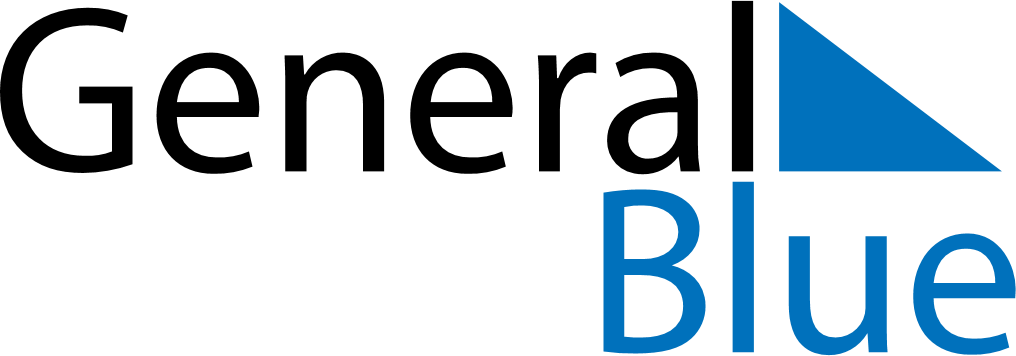 March 2024March 2024March 2024March 2024March 2024March 2024RomaniaRomaniaRomaniaRomaniaRomaniaRomaniaSundayMondayTuesdayWednesdayThursdayFridaySaturday123456789Ziua Mamei10111213141516171819202122232425262728293031NOTES